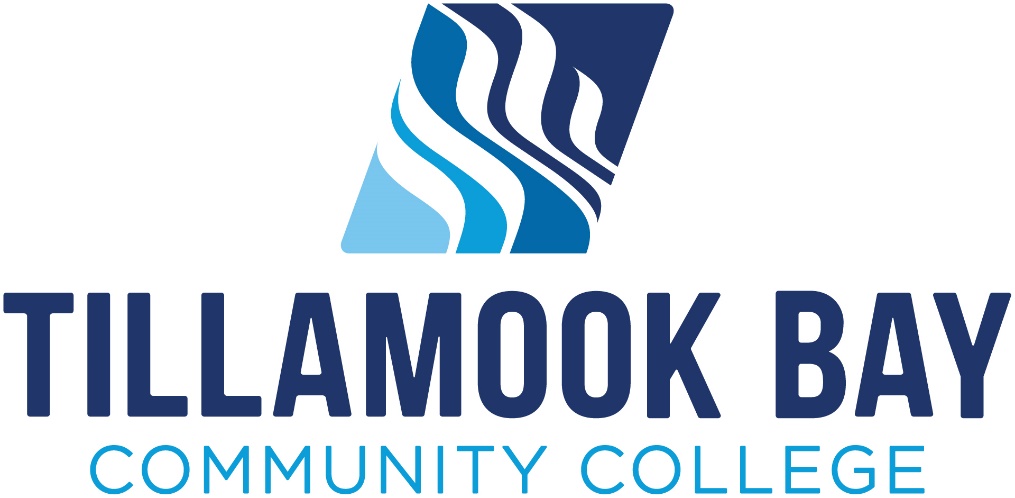 Governance and Leadership 2021-2022Approved by College Council 5/3/2011Revised: 9/2012, 7/2013, 9/2014, 9/2015, 7/2016, 1/2018, 4/2018, 6/2018, 9/2018, 10/2018, 2/2019, 11/2019, 10/2020, 1/2021, 3/2022This document is a living document requiring frequent changes. If you notice a need to make a change,Send it to the President’s Executive AssistantTable of ContentsINTRODUCTION AND PURPOSETBCC has a shared governance model where decisions are made by committees in different situations. The intent is to have an open and transparent governance process that allows most faculty and staff to be actively engaged in discussion of important issues and decision-making at some level. This produces better decisions that are more widely accepted by everyone. Much of the important work at the college is done through the board and committee structure that has been developed. Some items that need to go to the TBCC Board of Education for approval must first be vetted at the Leadership Team and then approved by the College Council. The item(s) can then be placed on the Board of Education agenda. In some cases, items that require Board of Education approval will start in one of the many committees with recommendations forwarded to the Leadership Team and then move to College Council for approval before going to the Board of Education. Minutes of the College Council meetings are shared with all staff. Additionally, work being done in College Council can be shared with staff during extended staff meetings, which are held twice each term.This handbook includes committee memberships, along with expectations and guiding principles of our committee work at TBCC, which is reviewed by College Council each fall to ensure relevance and buy-in.  It also includes the purpose, charge, membership, and meeting schedule for each committee. COMMITTEE EXPECTATIONSCommittees and Teams at TBCC will continue to use best practices in order to conduct effective meetings.Committees/Teams will use the same guiding principles as outlined below. Committees/Teams will use gradients of consensus for decision making when agreement is not possible.The focus of our work will be guided by the impact it has on student success.GUIDING PRINCIPLESConsider foremost what will be best for Tillamook Bay Community College students over the long term.Listen with an open mind to understand an issue.  All points of view are valued.  Build respect and trust.Speak your mind and be open-minded toward other’s ideas.Foster teamwork through communication and coordination.Maintain consideration toward the future impact of decisions with a commitment to continuous improvement and a strong orientation to customer service. Show optimism, passion and commitment to the College’s vision, mission and values.Identify and clarify institutional goals and issues.Hold a high bar for productivity and energy.Share accountability - assist each other and apply energy to other’s ideas.Commit to a careful gathering of data before deciding upon action.Be pragmatic and solution oriented.  Use Continuous Improvement principles.Plan institutional direction and strategies for successful outcomes.Communicate college activities and events.Use consensus where possible and gradients of consensus when needed.BOARDS AND COMMITTEESBOARD OF EDUCATIONPURPOSE:The Board of Education of Tillamook Bay Community College is responsible to all the citizens of the District for governance, regardless of political, social, fraternal, religious or other affiliation.The Board of Education is primarily concerned with the creation, under existing law, of policies for the District, and for the evaluation of the effectiveness of those policies.  SCHEDULE:	The regular meeting of the Board of Education will be held at a time and place prescribed by the Board in regular session. The date of a regular meeting may be changed by action of the Board. Currently regular meetings are the first Monday of each month at 5:00 p.m. at the Third Street Campus or via Zoom, except on holidays. The meeting will then be moved to the following Monday.  The October Board meeting is the Board Retreat day, with the retreat running from 9am-4pm and the Board meeting starting at 4pm, at a location away from the main campus.Chair ------------------------------------------- Kathy Gervasi (2025)Vice Chair ------------------------------------ Mary Faith Bell (2023)Member -------------------------------------------- Pam Zweifel (2025)Member ----------------------------------- Mary Jones, At Large (2023)Member (At Large) -------------------------------- Tamra Perman (2025)Member ------------------------------------------ Betsy McMahon (2023)Member --------------------------------------- Jennifer Purcell (2025)TBCC President (Clerk) ----------------------------------- Ross TomlinBoard Secretary ----------------------------------- Sommer HendricksonBUDGET COMMITTEEPURPOSE:The Budget Committee reviews and revises when necessary the proposed College budget, ensuring that the needs of the community are represented.SCHEDULE:	Minimally one meeting and up to two meetings per year per budget calendar. Meetings are during April of each year as needed. Board Member ------------------------------- Mary Jones (2023), Zone 1Board Member --------------------------- Pamela Zweifel (2025), Zone 2Board Member ---------------------------- Kathy Gervasi (2025), Zone 3Board Member ------------------------- Jennifer Purcell (2025), Zone 4Board Member ---------------------------- Betsy McMahon (2023), Zone 5Board Member --------------------------- Tamra Perman (2025), At LargeBoard Member ------------------------ Mary Faith Bell (2023), At LargeCommunity Rep --------------------------- Christi Clark (2020), Zone 1Community Rep ---------------------- Justin Aufdermauer (2020), Zone 3Community Rep ------------------------ Steve Vanderhoef (2021), Zone 4Community Rep ----------------------------- Chris Weber (2021), Zone 5Community Rep ------------------------ Marilyn Roosnick (2021), Zone 2Community Rep -------------------------- Janet Riedel (2020), At LargeCommunity Rep ---------------------------- Doug Olson (2022), At LargeFOUNDATION BOARDPURPOSE:	The Foundation Board exists to increase awareness and communicate the level of financial resources available to Tillamook Bay Community College. It also helps to provide quality education by providing financial resources to students. It functions as a bridge of opportunity in serving students and the diverse educational needs of the College and community.  CHARGE:  Increase the college connection to the community.Increase the number and value of scholarships.Lead and have a successful capital campaign.Increase the number of individuals involved with and giving to the foundation.Increase the overall value of financial resources available to support the needs of the college.	SCHEDULE:Every quarter: March, June, September and December. The Foundation Board meets at noon on the Tuesday following the TBCC Board of Education meeting. The June meeting is the Annual Meeting.President --------------------------------- Michael Weissenfluh (2024)Vice President ----------------------------------- Chuck Bridge (2024)Secretary –---------------------------------------- Andrea Goss (2024)Treasurer ------------------------------------- Marilyn Phegley (2024)Member ------------------------------------- Dr. Paul Betlinski (2021)Member ------------------------------------------- Pat Papineau (2022)Member --------------------------------------- Marilyn Roossink (2024)Member -------------------------------------------- Chris Weber (2023)TBCC Board of Education Liaison ------------------ Tamra Perman (2023)Exec. Director of TBCC Foundation (Ex Officio) ------- Britta LawrenceTBCC President (Ex Officio) ------------------------------ Ross TomlinAssistant Vice President of Finance (Ex Officio) ------- Kyra WilliamsCAMPUS WIDE COMMITTEESCOLLEGE COUNCILPURPOSE:College Council aims to serve as a college-wide organization shared governance committee, with representatives from all the major campus departments, constituencies, and committees. The primary purpose is to be a forum that facilitates dialogue on college-wide issues. The Council will work with the Leadership Team to provide feedback and input on the college strategic plan, enrollment management, accreditation, and other major college initiatives and be active in all college evaluation and improvement efforts. The Council advises the President on issues that affect the entire college. The Council also approves some items to go to the Board of Education for final approval. College Council meetings are open to all (including students), and at times the President will extend the College Council time for all campus conversations. Council meeting minutes are distributed to all college faculty and staff. CHARGE:· Provide input, guidance, and advice on the College’s strategic plan, including the core theme measures · Provide feedback and input on Program Reviews before sending them to the Board· Understand the college data and its implications· Suggest changes to improve student persistence and completion· Review and approve administrative rules for TBCC· Be an active part of the College Accreditation process and provide ongoing monitoring, implementation, and continuous improvement of the self-evaluation process· Hear regular reports from other college committees· Review and discuss college-wide recommendations from the college’s standing committees· Function as clear communicators and advocates for the direction of the College· Provide feedback to President on issues of importance to the College· Update faculty/staff in CC member departments on information covered in meetings, thus engaging staff in broad issues of importance to everyone SCHEDULEMeetings occur on the last Wednesday of each month from 3:00 to 5:00 p.m. or as called by the College Council Chair. Leadership Team members are invited to provide support and background to the conversations but are non-voting members of the Council.Representative/Faculty (Chair) ----------------- Michele DeGraffenreidOffice of Advancement -------------------------------- Britta LawrenceTBCC President (Ex Officio) ------------------------------ Ross TomlinStudent Services Rep. ----------------------------------- Jaclyn PercyDean Representative ------------------------------------ Selena CastroLibrary Services Rep. ---------------------------------- Clare SobotkaInstructional Technology Rep. --------------------------- Sarah MillerFaculty Rep. ------------------------------------------- John SanduskyASTBCC Rep. ------------------------------------------------------ TBDInformation Technology Rep. ----------------------------- Nikole ClarkAdjunct Faculty --------------------------------------- Karen BelangerCURRICULUM AND ASSESSMENT COMMITTEEPURPOSE:  The purpose of the Curriculum and Assessment Committee is to ensure a relevant, rigorous and quality college curriculum that reflects and builds on the economic needs of the community, with attention to transfer opportunities and student educational goals. The Curriculum and Assessment Committee reviews course and program curriculum and recommends and approves changes as needed to maintain relevancy, rigor and consistency across all delivery and instructional modes. Members of the committee maintain awareness of changing industry and workplace trends within their fields and assist in adapting college curriculum to reflect these changes. To further ensure instructional quality and integrity, the Curriculum and Assessment Committee coordinates the development of, provides oversight for and evaluates results from student learning outcomes assessment activities. It serves as a forum to facilitate dialog on assessment issues. The Curriculum and Assessment Committee may include special project task forces and work groups to facilitate close collaboration among faculty groups and communicate regularly with the larger committee as a whole. CHARGE:Review and recommend substantive changes (additions, deletions, amendments) to Tillamook Bay Community College courses and programsReview instructional and assessment data, analyze its implications and recommend changes to programming and instruction in order to improve student persistence and completionReview and recommend changes to academic regulations and proceduresMonitor progress toward the achievement of the Instructional Long Term VisionCoordinate the ongoing design and implementation of the TBCC Student Learning Assessment Plan, ensuring that assessments are measurable and consistent across all delivery modes and instructors for each courseInvestigate and recommend technology applications in order to store and track curriculum changes and document assessment results, evaluation, and strategic responses to those resultsSCHEDULE:Meets once a month or more often as called for by the Vice President of Instruction or requested by faculty. Curriculum and Assessment Committee task forces and special work groups will meet as needed and report on progress in scheduled Curriculum and Assessment Committee meetings or digitally as appropriateMEMBERSHIPVice President of Academic and Student Services----------------Teresa RivenesChair, Faculty Representative	---------------------------------Sydney ElliottFaculty Representative	-----------------------------------------Tom AtchisonFaculty Representative	------------------------------------------Geza LaszloFaculty Representative	----------------------------------------John SanduskyFaculty Representative	-----------------------------------------Grant MitmanFaculty Representative	--------------------------------------------------TBDFaculty Representative	----------------------------------------Chris CarlsonFaculty Representative----------------------------------Michele DeGraffenreidFaculty Representative	------------------------------------------Ron CarlbomOSU Open Campus Coordinator	----------------------------------------------Megan Deane-McKennaAdjunct Faculty Rep ---------------------------------------------Sarah MillerLibrary Services -----------------------------------------------Clare SobatkaRegistrar--------------------------------------------------------------Ron NeuEx Officio Members:Student Services Rep -----------------------------------------Kellie McKeehanDean, CTE --------------------------------------------------------------- TBDDean, General Education & Transfer ----------------------------- Doug GoodwinDean, SAAP -----------------------------------------------------Selena CastroProgram Coordinator--------------------------------------------Brooke BennettDATA TEAM COMMITTEEPURPOSE:The purpose of the Data Team is to build a data culture within the college by fostering data literacy through skill building and staff engagement. The Data Team will use ATD resources and the guidance of ATD data coaches, to plan and implement opportunities for staff and faculty to engage with student demographic data and student success measures. The Data Team also develops and communicates an understanding of the College’s strengths and weaknesses as viewed from the perspective of data. The Data Team also serve as a consulting body for reviewing statistical reports and communications. It provides feedback and inputs into structure, style, and content. Team members guide the development, implementation and review of surveys conducted within the College, managing this valuable resource. CHARGE:  Collaborate in order to identify the appropriate student demographics and key measures for TBCC and make recommendations to Leadership and Faculty Facilitate conversations with departments about student success measures in order to build understanding and gather feedback from staff and faculty.Provide feedback on tools, reports, and surveysParticipate in developing and planning staff opportunities in order to engage with student demographic data, student success measures, and strategic plan measuresAct as leaders in the area of data and measurement, while championing the use of data-informed decision makingIdentify opportunities for collecting qualitative data in order to illuminate our quantitative measures SCHEDULE:Meets once a month or more often as determined by the committee.Director of Institutional Effectiveness (Chair) -------- Erin McCarley***Other members to be determined in summer of 2022***EQUITY AND INCLUSION COMMITTEEPURPOSE:The Committee’s purpose is to ensure equity in education, such that everyone has the opportunity to participate and benefit. TBCC is committed to removing barriers that are pre-determined by race/ethnicity, family economic status, mobility, and language, country of origin, gender, gender expression, sexual orientation, disability, or zip code. CHARGE:  Create Values Statement for the collegeCreate an equity plan for the collegeEnsure HB 2864 is integrated into the college equity plan – Intercultural CompetenceSCHEDULE:Meets every two weeks.Membership:  Chair -------------------------------------------------- Erin McCarleyMember --------------------------------------------------- Geza LaszloMember –--------------------------------------------------- Jenny CaseMember ------------------------------------------------------ Pat RyanMember ----------------------------------------------- Britta LawrenceMember -------------------------------------------------- Sayde WalkerMember ----------------------------------------------- Kellie McKeehanMember ------------------------------------------------- Jared SchmidtMember -------------------------------------------------- Nikole ClarkMember ----------------------------------------------- Kennedy KrossenStudent Member ------------------------------------- Taelor VanderhoffInstructional Technology CommitteePURPOSEThe purpose of the Instructional Technology Committee is to make decisions about technology, software, hardware and related needs in instructional technology. This committee forecasts needs in instruction, technology changes, technological supports, needed equipment and so forth. This body makes recommendations to Leadership as a function of shared governance.CHARGEForecast technology needs for instructionDecide on allocation of Instructional Technology budgetIncrease the value of instructional technology available to faculty, students and the communityDevelop policy/procedures for new instructional technology and technological instructionDecide on classroom technology and spaceSCHEDULEMeets quarterly or more often as needed.Co-Chair, Director of IT ---------------------------------- Sheryl NeuCo-Chair, Online Instructional Coordinator -------------- Sarah MillerFaculty ---------------------------------------- Michele DeGraffenreidFaculty ------------------------------------------------ Chris CarlsonFaculty ---------------------------------------------------- Joe MeyerIT Specialist --------------------------------------------Thomas WolfeA/V Support Specialist ---------------------------------- Nikole ClarkLEADERSHIP TEAM PURPOSE:The TBCC Leadership Team oversees and participates in most of the major decisions at the College regarding positions, budget, policy changes, space utilization, strategic planning, College events, communication to staff, committees and task forces, staff trainings, and other administrative issues and tasks. Leadership Team members represent all the departments on campus and are exempt, management level staff or full-time faculty.CHARGE:  Provide shared leadership and oversight to the CollegeEnsure the viability of the CollegeCoordinate College issues, committee directions and resourcesReview and recommend budget priorities and finalize budget for next fiscal yearCollaborate on data needs for better decision makingUnderstand the College data, its implications and suggest changes to improve student persistence and completionListen to staff issues and identify College level issues that may need to be addressedInvite stakeholders to meetings as needed for clarityEnsure the strategic direction of the CollegeSCHEDULE: Meets three times a month on Monday from 10am to 2pm.President (Chair) ---------------------------------------- Ross TomlinVice President of Academic and Student Services ------- Teresa RivenesVice President of Administration & College Relations -- Heidi LuquetteFaculty & College Council Representative ------- Michele DeGraffenreidAssociate Vice President of Student Services ------------ Rhoda HansonDirector of Institutional Effectiveness ---------------- Erin McCarleyDirector of Human Resources ---------------------------- Carl ChambersEA to the President and Board of Education -------- Sommer HendricksonSAFETY COMMITTEEPURPOSE: Responsible for helping ensure a safe, healthy, work and educational environment for all staff, students and patrons of Tillamook Bay Community College. This includes oversight of all Federal and State title programs. CHARGE:Assure compliance with state and federal requirements, in part by conducting quarterly inspections, trainings and updates Assure compliance with federal safety requirements, including the Clery ActOffer staff training and development as appropriate or required by law Provide routine and/or immediate information related to safety issues and concernsUnderstand the college data, its implications and suggest changes to improve student persistence and completion Assess safety procedures, practices and products, conduct accident investigations and recommend improvements where appropriateSCHEDULE:Monthly meeting (generally held the 3rd Friday) Facilities and Maintenance Specialist (Chair) -------- George HastingsDirector of Facilities and Safety --------------------------- Pat RyanStudent Services --------------------------------------- Sally JacksonInstructional Representative --------------------------- Sydney ElliotInstructional Representative ------------------------------------- TBDBusiness Services ------------------------------------------------ TBDInformation Technology ---------------------------------- Thomas WolfeSCHOLARSHIP COMMITTEE PURPOSE:Evaluate applications and award scholarships.CHARGE	Review applications and make scholarship awards on a timely basis.SCHEDULE:On an “as-needed” basis, no regular schedule. Meet primarily in the Spring.Executive Director of Foundation---------------------- Britta LawrenceBusiness Services ------------------------------------------------ TBDFaculty ------------------------------------------------ John SanduskyStudent Services ---------------------------------------- Rhoda HansonAcademic Services -------------------------------------- Selena CastroVP of Administration & College Relations -------------- Heidi LuquetteEVENTS COMMITTEEPURPOSE:   The Events Committee supports the TBCC values of Resourceful Teamwork and Personal and Friendly Environment by promoting socialization and a positive work life. TBCC believes that employee events promote and strengthen our working relationships and encourage a healthy team environment.CHARGEThe Events Committee as a whole plans a variety of events and activities, usually one per month, to be held throughout the academic year.  Responsibility for coordinating individual events rotates among committee members as work schedules allow. Tasks include but are not limited to project management, budgeting and coordinating events, reserving rooms/venues, sourcing collateral and refreshments, creating and circulating invitations, flyers, emails or other promotions, and soliciting volunteers as needed.SCHEDULE:The committee meets once, prior to the beginning of Fall term, and twice during the academic year. Committee members may also get together in small groups as needed throughout the year to complete tasks in preparation for events.EA to President/Board of Education (Co-Chair) ----------- Sommer HendricksonIT Coordinator (Co-Chair) ---------------------------------- Tom WolfeInstructional Support A/V ------------------------------- Nikole ClarkResource Navigator ------------------------------------ Angelica OrtizReception & General Support Specialist ------------------- Holly KrausFinancial Aid Advisor ---------------------------------- Sally JacksonSuccess Coach ------------------------------------------- Clara BlaserSuccess Coach ------------------------------------------- Jaclyn PercyHR Specialist -------------------------------------------- Briar SmithFACULTY SENATE PURPOSE:To ensure quality educational and high academic standards by establishing a structured procedure for faculty to discuss instructional issues and topics.provide input to the college administration and to the Board of Education. CHARGE:Provide routine and/or immediate information related to instructional concerns.Recommend changes or improvements where appropriate.Review and recommend budget prioritiesUnderstand the College data, its implications, and suggest changes to improve student persistence and completionSCHEDULE:Meets monthly, or as needed. MEMBERSHIP:All full-time faculty and department chairs.  Adjunct Faculty will be invited to the first meeting per term to the Faculty Senate. Faculty Senate task forces and special work groups will meet as needed and report on progress in scheduled Faculty Senate meetings or digitally as appropriate. At times, other parties may be invited. PROGRAM ADVISORY COMMITTEESCAREER-TECHNICAL EDUCATION (CTE) PROGRAM ADVISORY COMMITTEESPURPOSE:Career-Technical Education (CTE) Program Advisory Committees are a group of individuals whose experience and abilities represent a cross section of a specific occupational area. All credit CTE programs are required to have an active advisory committee. The primary purpose of the CTE Program Advisory Committee is to assist educators in establishing, operating, and evaluating the CTE programs - which serve the needs of the students, the community, and the business/industry partners – and to provide expertise and insight about current and future industry and technological changes.Advisory Committees of high-quality programs take an active role in assisting and advising the college and its faculty in the following areas:Curriculum modificationsEnsuring job and career readinessUpdates to facilities/budgets/student competencies Purchase of new instructional materials and equipmentAdoption of policies Adoption of Industry-Recognized Certifications Evaluation of student skills using Technical Skill AssessmentsHelping arrange meaningful structured learning experiences for students in the program Identification of local, state and national certificationsIdentification of industry trendsConnecting and networking the industry and its connection to trainingBuilding improved relationships between CTE educators, business/industry partners, and the communityPromoting CTE programs by talking to legislators, speaking for career and technical education at board meetings, writing articles for local newspapers, or obtaining media coverage for special eventsLocal high schools and TBCC have limited general funds to use in building TBCC CTE programs.  With local employer guidance and direction, students can be successful in their careers.  Also, there are a variety of grant opportunities in Oregon for additional CTE/STEM funding.Schedule: Advisory Committees meet 3x per year Program Chair ------------------------------------- Megan Dean McKennaVice President of Academics & Student Services -------- Teresa RivenesCTE Dean --------------------------------------------------------- TBDNWRESD CTE Coordinator -------------------------------- Stevie JacksonTHS Principal --------------------------------------- Christy HartfordRobotics, Electronics & Woodshop Teacher ---------------- Mark RobertsAg. Teacher ---------------------------------------------- Hayden BushSuperintendent TSD9 ------------------------------------- Curt ShelleySuperintendent NVSD ------------------------------------ Misty WhartonZweifel Farms -------------------------------------------- Pam ZweifelOSU Extension ------------------------------------------- Troy DowningOldenkamp Farms --------------------------------------- Luke OldenkampAverill Farms -------------------------------------------- Don AverillCrystal Creek Dairy ----------------------------------- Tyler ThackaryMotion Flow and Control Products ----------------------- Aaron DertingTCCA Farm Engagement --------------------------------------- Kate LottPriority Robotics ----------------------------------------- Kurt MizeeDeLaval ------------------------------------------------ Bill ChandlerBUSINESS ADMINISTRATIONProgram Chair –--------------------------------------------------- TBDProgram Chair ------------------------------------------- Tom AtchisonVice President of Academics & Student Services -------- Teresa RivenesCommunity Partners ESD --------------------------------------------------- Stevie JacksonOSU Extension --------------------------------------------- Kym HamannSelf-Employed ------------------------------------------- Robin PepperTCCA --------------------------------------------------- Wendy-Jo WolfTHS Teacher -------------------------------------------- Taylor HowardTHS Vice Principal -------------------------------------- Matt DicksonTillamook Coast Visitors Association ------------------- Amy BlackburnTillamook PUD ----------------------------------------- Joanna StelzigTBCC ----------------------------------------------------- Briar SmithAdventist Hospital --------------------------------------- Micah SmithWaud’s Funeral Home ------------------------------------- Miguel PerezZwald Trucking ------------------------------------------- Amber SteinProgram Chair ----------------------------------------- JoAnn CritelliVice President of Academics & Student Services -------- Teresa RivenesZwald Transport Inc. --------------------- Heather Taksdal, Jim PalmerTCCA ------------------------------------------------------ Pat McHughHampton Lumber ---------------------------------------------- Dan DalyM & M Transport ------------------------ Brian Wentzel, Josh PritchardBusiness Oregon ---------------------------------------- Melanee OlsonPort of Tillamook Bay -------------------------------- Michele BradleyTillamook Chamber of Commerce --------------------- Justin AufdermauerNorthwest Oregon Works -------------------------------- Heather DeSartOSU ----------------------------------------------------- Troy DowningTCCA -------------------------------------------------- Scott SchriberJoe Morton & Sons Inc. --------------------------------- Michelle RoseCriminal Justice and Public SafetyProgram Chair ------------------------------------------ Paul LeterskyProgram Chair ---------------------------------------------------- TBDVice President of Academics & Student Services -------- Teresa RivenesCommunity PartnersDeputy District Attorney II -------------------------- Jeremy DietrichDeputy District Attorney II ----------------------------- Paul BinfordOregon Youth Authority ---------------------------------------- VacantChief of Police ----------------------------------------------- VacantSergeant ------------------------------------------------- Matt GordonLieutenant ---------------------------------------------------- VacantPolice Officer ------------------------------------------------ VacantTillamook County Counsel -------------------------------- Joel StevensCounty Judge/Justice of the Peace ----------------------- Ryan Connell HEALTHCARE ADVISORY COMMITTEETBCC Program Coordinator ----------------------------------- Brooke BennettVice President of Academics & Student Services -------- Teresa RivenesTillamook Fire District --------------------------------- Daron BementTillamook Fire District ------------------------------ Reuben DesclouxTillamook Fire District ------------------------------Alan ChristensenRescare ----------------------------------------- Angeline Chan-PepperTillamook High School ----------------------------------- Anna KleemanRinehart Clinic ------------------------------------------ Gail NelsonRinehart Clinic -------------------------------------------- Chad BashRinehart Clinic ------------------------------------------ Kellie WoodSandcreek Dental ----------------------------------- Cyrus Javadi, DDSAH/RBFR ----------------------------------------------- Geoffrey GraceAdventist Health ------------------------------------------ Jackie FoxAdventist Health/TBCC -------------------------------- Jodi RichardsonAdventist Health ---------------------------------------- Jonetta BlumAdventist Health ---------------------------------------- Katelyn ColeAdventist Health ------------------------------------ Michael HalfertyAdventist Health -------------------------------------- Nicole VertnerNorthWest Senior & Disability Services --------------------- Jake PughNorthWest Senior & Disability Services --------------- Stacie ZuercherNetarts-Oceanside Fire District ----------------------- Jamie McCammanNetarts-Oceanside Fire district ------------------------ Tim CarpenterWorkSource -------------------------------------------- Jared HartfordNehalem Bay Fire & Rescue -------------------------------- Jesse WalshNestucca Rural Fire District ------------------------------- Jim OederNehalem Valley Care Center ------------------------------- Kim TopazioCommunity Health Centers --------------------------------- Lisa SteffyCommunity Health Centers ------------------------------ Marlene PutmanTillamook Community Health Center ----------------------- Robin PepperRN Faculty ----------------------------------------------- Sari ColvinRockaway Fire District ------------------------------------ Todd HesseMANUFACTURING AND INDUSTRIAL TECHNOLOGY & WELDING PROGRAMProgram Chair -------------------------------------------- Ron CarlbomVice President of Academics and Student Services ------ Teresa RivenesCTE Dean --------------------------------------------------------- TBDNWRESD CTE Coordinator -------------------------------- Stevie JacksonTHS Principal --------------------------------------- Christy HartfordSuperintendent TSD9 ------------------------------------- Curt ShelleyHampton Lumber -------------------------------------------- Ryan PetitHampton Lumber -------------------------------------------- Chris FinkTCCA ---------------------------------------------------- Mark FarrierTCCA ------------------------------------------------------- Ned MilicVP Hallco Industries, Inc. -------------------------- Ricardo AguinagaPrecision Wood Manufacturers ----------------------------- Ralph McRaeJATC ---------------------------------------------------- Randall Tyle TBCC Welding Faculty ------------------------------- Judy SchlotzhauerSMALL BUSINESS DEVELOPMENT CENTER PURPOSE:Fulfill a SBA contractual requirement.Provide a group to advise staff on policy matters.Provide essential input to the center from a cross section of public and private interests.SCHEDULE:Twice annuallyUpdateSBDC Director -------------------------------- Teri Fladstol (Interim)TBCC President ------------------------------------------- Ross TomlinMayor of Tillamook City --------------------------------- Aaron BurrisTillamook County Arts Network ---------------------------- Jim CarlsonEDC ----------------------------------------------------- Terre CooperEDC ---------------------------- Maria Castillo, Oregon Coast HandymanEDC ------------------------------------ Victoria Mata, Las MargaritasEDC ---------------------------------------- Heidi Holzgrafe, Gage LLCEDC ---------------- Christina Pyktel, Pauseful Massage and BotanicalsEDC ------------------------------- Christina Pfister, Well Versed LLCSmall Business Owners:Former SBDC Advisor –------------------------------------ Sally TuttlePrecision Wood Manufacturing ------------------------------ Lisa McRaeAttorney ------------------------------------------------- John PutmanAPPENDIX ASTUDENT ORGANIZATIONSASSOCIATED STUDENTS OF Tillamook Bay COMMUNITY COLLEGE (ASTBCC)PURPOSE:To provide leadership opportunities for Tillamook Bay Community College studentsSCHEDULE:Meetings as neededASTBCC Advisor --------------------------------------- Kellie McKeehanOfficersASTBCC President ---------------------------------------- Selena AyalaVice President ----------------------------------------- Emilee NguyenOffice Manager --------------------------------------------------- TBDFinancial Manager ------------------------------------------------ TBDPublic Relations Officer ----------------------------------------- TBDPHI THETA KAPPA PURPOSE:To recognize academic achievement. To foster scholarship, fellowship, leadership and service.	SCHEDULE:Meets two or three times per month and other events as scheduled.Phi Theta Kappa Advisor ------------------------------ Kellie McKeehanPhi Theta Kappa Advisor -------------------------------- Jared SchmidtPresident ----------------------------------------------- Selena AyalaVice President --------------------------------------------------- TBDSecretary -------------------------------------------------------- TBDTreasurer -------------------------------------------------------- TBDPublic Relations ------------------------------------------------- TBDCOMMITTEE EXPECTATIONS/GUIDING PRINCIPLES4BOARDS AND COMMITTEES 5BOARD OF EDUCATION 5BUDGET COMMITTEE 6FOUNDATION BOARD 7CAMPUS WIDE COMMITTEES 8	COLLEGE COUNCIL 8	CURRICULUM AND ASSESSMENT COMMITTEE10	DATA TEAM COMMITTEE12	EQUITY AND INCLUSION COMMITTEE13	INSTRUCTIONAL TECHNOLOGY COMMITTEE14	LEADERSHIP TEAM 15	SAFETY COMMITTEE 16	SCHOLARSHIP COMMITTEE17	EVENTS COMMITTEE 18    FACULTY SENATE19PROGRAM ADVISORY COMMITTEES 20	AGRICULTURAL TECHNOLOGY 21	BUSINESS ADMINISTRATION 22	COMMERCIAL TRUCK DRIVING23	CRIMINAL JUSTICE AND PUBLIC SAFETY 24	HEALTHCARE25	MANUFACTURING, INDUSTRIAL TECHNOLOGY & WELDING27	SMALL BUSINESS DEVELOPMENT CENTER 28APPENDIX A: STUDENT ORGANIZATIONS 29MEMBERSHIP MEMBERSHIPMEMBERSHIP MEMBERSHIPMEMBERSHIPMEMBERSHIPMEMBERSHIPMEMBERSHIPMEMBERSHIPMEMBERSHIPMEMBERSHIPChairSydney ElliotFaculty Representative & Dept. ChairJoe MeyerFaculty Representative & Dept. ChairChris CarlsonFaculty RepresentativeGeza LaszloFaculty Representative & Dept. ChairMichele DeGraffenreidFaculty Representative & Dept. ChairJohn SanduskyFaculty Representative & Dept. ChairRon CarlbomFaculty Representative & Dept. ChairTom AtchisonFaculty RepresentativeGrant MitmanFaculty RepresentativeTom LackaffAgricultural TechnologyMEMBERSHIPMEMBERSHIPCOMMERCIAL TRUCK DRIVINGMEMBERSHIPMEMBERSHIPMEMBERSHIPMEMBERSHIPMEMBERSHIPMEMBERSHIPMEMBERSHIP